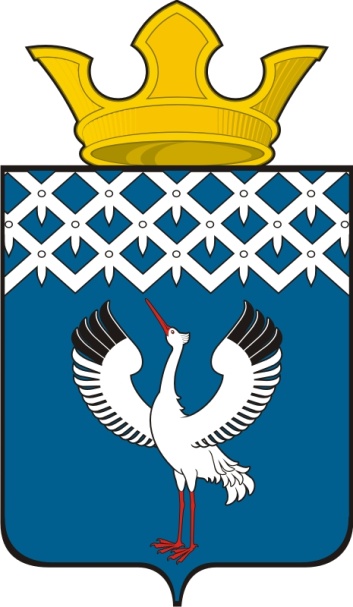 Российская ФедерацияСвердловская областьДумамуниципального образованияБайкаловского сельского поселения15-е заседание 3-го созыва РЕШЕНИЕ29.10.2014 г.  № 69с. БайкаловоО Почетной Грамоте и Благодарственном письме Думымуниципального  образования Байкаловского сельского поселения	В целях определения основных принципов и закрепления механизмов поощрения граждан и коллективов предприятий, учреждений и организаций независимо от форм собственности за заслуги в развитии и повышении экономического и духовного потенциала, улучшения благосостояния населения Байкаловского сельского поселения, за мужество, проявленное в нестандартных ситуациях, благотворительную и меценатскую деятельность, Дума муниципального образования Байкаловского сельского поселения РЕШИЛА:   1. Утвердить Положение «О Почетной Грамоте и Благодарственном письме Думымуниципального  образования Байкаловского сельского поселения».   2. Настоящее решение опубликовать в газете «Районные будни» и обнародовать путем размещения его полного текста на официальном сайте Байкаловского сельского поселения: www.bsposelenie.ru.   3. Настоящее решение вступает в силу с 1 января 2015 года и продолжает действовать до отмены его другим решением.   4. Контроль над выполнением данного Решения возложить на комиссию Думы по соблюдению законности и вопросам местного самоуправления (Чернаков В.В.).Глава муниципального образованияБайкаловского сельского поселения    _____________ Л.Ю. Пелевина29 октября  2014 г.Председатель  Думымуниципального образованияБайкаловского сельского поселения    ______________ С.В. Кузеванова 29 октября  2014 г.УтвержденоУтверждено Решением Думы МО Байкаловского сельского поселения № 69  от 29 октября 2014г.ПОЛОЖЕНИЕО Почетной Грамоте и Благодарственном письме Думымуниципального  образования Байкаловского сельского поселения   1.  Настоящее Положение регулирует порядок  представления к награждению и  вручения Почетных Грамот и Благодарственных писем Думы МО Байкаловского сельского поселения / далее – Думы МО БСП/.   2. Почетная Грамота Думы МО Байкаловского сельского поселения /далее – Почетная Грамота/ - документ, учреждаемый решением Думы МО БСП, является поощрением граждан за заслуги в хозяйственной деятельности, социально-культурной деятельности и иные выдающиеся  достижения  в общественно-значимой деятельности, способствующей развитию поселения, а также за проявленное личное мужество, решительные действия при  исполнении служебного или гражданского долга.Благодарственное письмо Думы МО БСП/далее – Благодарственное письмо/ - документ, учреждаемый  решением Думы МО БСП, является поощрением граждан за активную  благотворительную деятельность, за большой вклад в развитие культуры,      искусства, образования, здравоохранения, спорта, общественно – полезной деятельности, воспитание подрастающего поколения. 3. Награждения Почетной Грамотой могут быть удостоены граждане Российской Федерации, проживающие на территории Байкаловского сельского поселения, а также жители других регионов, лица без гражданства, трудовые коллективы предприятий, учреждений, организаций, общественные объединения. 4.  Решение о награждении Почетной Грамотой принимается Думой МО БСП на основании ходатайства депутатов, постоянных комиссий Думы, Главы МО БСП, предприятий, общественных организаций и объединений Байкаловского сельского поселения. К ходатайству прилагаются следующие документы:-заявление с указанием полного наименования ходатайствующего физического либо юридического лица, фамилии, имени, отчества представляемого к награждению лица, наименование организации, трудовой коллектив, который представляется к награждению, а также оснований для представления к награждению;-документы, подтверждающие заслуги кандидата на награждение, трудового коллектива  организации или предприятия, либо общественных объединений граждан, их значение в развитии поселения.5.   Ходатайство о награждении Почетной Грамотой подлежит рассмотрению на заседании Комиссии  по наградам. По результатам этого рассмотрения принимается решение о награждении кандидата, либо об отклонении ходатайства.6. Ежегодно Почетной Грамотой Думы могут награждаться не более 5-ти граждан, 3-х коллективов/организаций/.7. С Почетной Грамотой выдается денежное поощрение в виде ценного подарка в размерах: - для физических лиц – до 1500 рублей; - для юридических лиц– до 3000 рублей. 8.Расходы, связанные с награждением Почетной Грамотой, производятся  за счет средств бюджета МО БСП.  9. Почетная Грамота подписывается Председателем Думы МО БСП. Вручение  производится в торжественной обстановке на заседании Думы МО БСП, во время торжественных общественных мероприятий, либо на собрании коллектива предприятия, представителей общественной организации. Сведения о присвоении  Грамоты размещаются в газете «Районные будни» и на официальном сайте муниципального образования в сети Интернет.    10. Лица и организации, указанные в пункте 3настоящего Положения, могут быть удостоены вручением Благодарственного письма Думы МО БСП.   11. Отдельные лица, предприятия, учреждения, организации  могут повторно представляться к награждению Почетной Грамотой  и Благодарственным письмом не ранее, чем через три года после их предыдущего  награждения. 12. Оформление документов для награждения, учет и регистрацию       награжденных ведет специалист Думы МО БСП. 